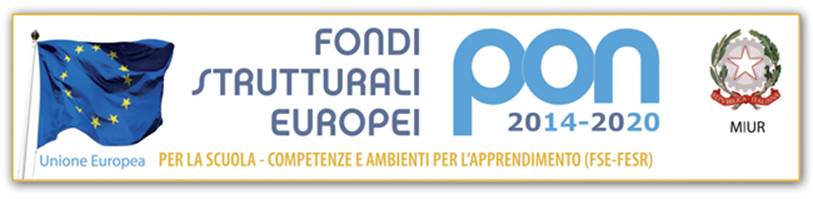 Circ. n. 245									Nettuno 19/02/2019     			                                                                                                               AL SITOAI DOCENTIAGLI STUDENTI DEL 3° - 4° - 5° ITIAGLI STUDENTI DEL 3° - 4° - 5° LICEO O.S.A.Oggetto : Adesione al progetto MEDIASHOW 2019In occasione di Mediashow 2019 - Olimpiade della Multimedialità, organizzata dall’Istituto di Istruzione Superiore “Federico II di Svevia” di MELFI (PZ) - con il patrocinio e la collaborazione del M.I.U.R. e dell’Università di Basilicata, che si svolgerà a Melfi (Pz) dal 4 al 6 aprile 2019e al cui evento la nostra scuola ha aderito, si comunica a tutti gli interessati alla partecipazione che sono disponibili fino a 2 posti, preferibilmente uno studente per l'Istituto Tecnicoe uno studente per il Liceo Scientifico OSA.L'olimpiade è aperta alla partecipazione di tutti gli studenti del triennio e premia gli alunni che dimostrano di avere competenze ed esperienze nella produzione di lavori a carattere multimediale, con particolare riferimento alla realizzazione di uno short video della durata massima di 3 minuti. Ulteriori informazioni si potranno apprendere visitando il sito del MEDIASHOW all'indirizzo:  http://www.liceomelfi.eu/mediashowLa traccia per la selezione degli alunni che parteciperanno alle Olimpiadi sarà comunicata via mail il 22 Febbraio 2019. Gli elaborati dovranno essere consegnati entro e non oltre le ore 12:00 del giorno 25 febbraio 2019 all’indirizzopgiardiello.hi@gmail.comLa Commissione esaminatrice del nostro Istituto valuterà i lavori prodotti e il giorno 26 febbraio 2019 comunicherà la graduatoria finale. Parteciperanno alla manifestazione al max 2 alunni in rappresentanza dell’ITIS “L. TRAFELLI”. La commissione sarà presieduta dal Dirigente Scolastico, prof. Carlo Eufemi, e composta dai proff. Paola Giardiello, Patrizia Salvati, Fabrizio Bartucca, Lucia Pergoli, Pietro Monaco. Coloro i quali fossero interessati a partecipare alla selezione scolastica devono far pervenire la lorodisponibilità inviando una mail all'indirizzo di posta elettronicapgiardiello.hi@gmail.comcontenente la dicitura “PARTECIPAZIONE MEDIASHOW 2019”, il proprio Nome e Cognome, l'Istituto e la classe di appartenenza, entro e non oltre il 21 febbraio 2019 . La referente per i giochi matematici Prof.ssa Paola GiardielloIl DS								IL DIRIGENTE SCOLASTICO 								  Prof. Carlo Eufemi MINISTERO DELL’ISTRUZIONE  , DELL’UNIVERSITA’ E DELLA RICERCA Ufficio Scolastico Regionale per il LazioIstituto Tecnico Statale Tecnologico - Liceo Scientifico Scienze Applicate “LUIGI TRAFELLI”Cod. Ministeriale RMTF19000XMECCANICA,MECCATRONICA ED ENERGIAINFORMATICA  E TELECOMUNICAZIONI - ELETTROTECNICA  ED ELETTRONICA.–+ LICEO SCIENTIFICO opzione SCIENZE APPLICATE 00048  Nettuno – Via  S. Barbara, 53 – Distr: 43 – tel..06121127610- Fax 069803083rmtf19000x@istruzione.it – rmtf19000x@pec.istruzione.it   - www.itistrafelli.gov.it  C.F. 80249350580             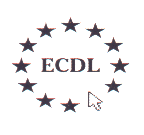 